Publicado en Alicante el 28/08/2014 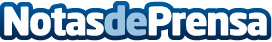 Webpositer consigue la acreditación oficial como Google PartnerLa agencia de marketing online Webpositer ha logrado un nuevo éxito en su trayectoria obteniendo recientemente la certificación de Google Partners. Esta acreditación le avala como empresa de confianza para el gigante de Mountain View por su conocimiento actualizado y experto en marketing online y su acceso a formación y productos novedosos de Google, garantías de su apuesta por un servicio de calidad enfocado en potenciar los negocios de sus clientes en la Red. Datos de contacto:Iñaki Tovar965 121 315Nota de prensa publicada en: https://www.notasdeprensa.es/webpositer-consigue-la-acreditacion-oficial-como-google-partner Categorias: Marketing E-Commerce http://www.notasdeprensa.es